Text for tender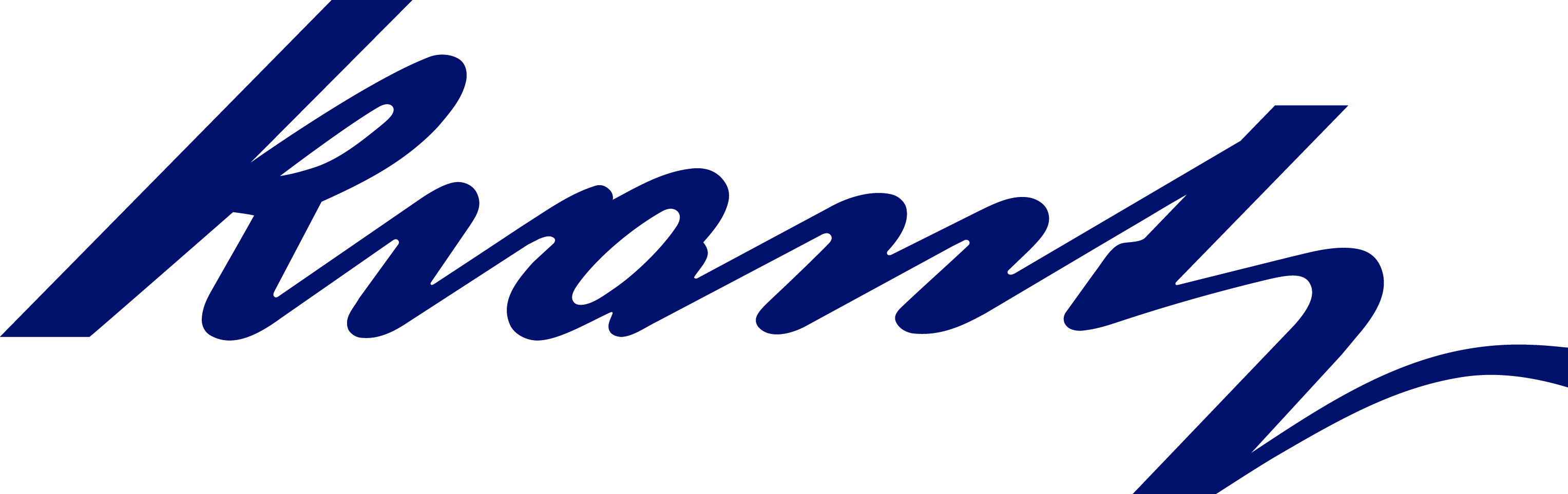 Gastight Circular Shut-Off Damper, Type GD-C in solid and maintenance-free design, provided for systems with high tightness requirements.The actual leakage rates for housings and seat of damper blade are much lower than specified in the requirement according to DIN 25 496The damper is designed to operate without any failure at an operating pressure of 1.1-times of the admissible operating pressure of the damperThe tightness of seat of damper blade is testable in built-in situationFor maintenance purposes, e.g. lubricating if required, there is no dismantling of the damper from the duct system necessaryAll media touched parts are welded continuously and without gaps to ensure an easy decontamination.DesignButterfly valve with robust damper housing made of stainless steel, material 1.4301 
(AISI/SAE 304), in gastight design according to the tightness requirements of DIN 25 496, 
table 3Test groove according to DIN 1946-4 resp. KTA 3601 to proof the required leakage of seat of damper blade. In order to proof the leak free seat of the damper blade connect the test groove to the seal test device via fast acting coupling, positioned at the front side on the damper housingCircular damper blade made of stainless steel, material 1.4301 (AISI/SAE 304).Transmission of force to damper blade for the opening- and/or closing process by means of outside positioned actuator and shaft. Gastight shaft transition through housing. Shaft sealing made of vitonElectrical-, pneumatic- or manual actuator available. Emergency actuating by means of hand wheelTechnical dataFabricate: KrantzType: GD-CDimensions: DN 150 – DN 400Actuator: electrical / pneumatic / manualAdm. operation temperature: up to + 100 °CAdm. operation pressure drop: 10 000 PaAdm. leakage rate damper blade incl. seat of damper blade acc. DIN 25 496: 10 l / (h · m²)
at 1 bar, 20 °C and ∆p = 2 000 PaAdm. leakage rate housing incl. shaft transition acc. DIN 25 496: 10 l / (h · m²) at 1 bar, 20 °C 
and ∆p = 2 000 PaSubject to technical alterations.Krantz GmbHUersfeld 24, 52072 Aachen, GermanyPhone: +49 241 434-1Fax: +49 241 434-500info.filter@krantz.de | www.krantz.de